CAPE ACADEMY OF PERFORMING ARTS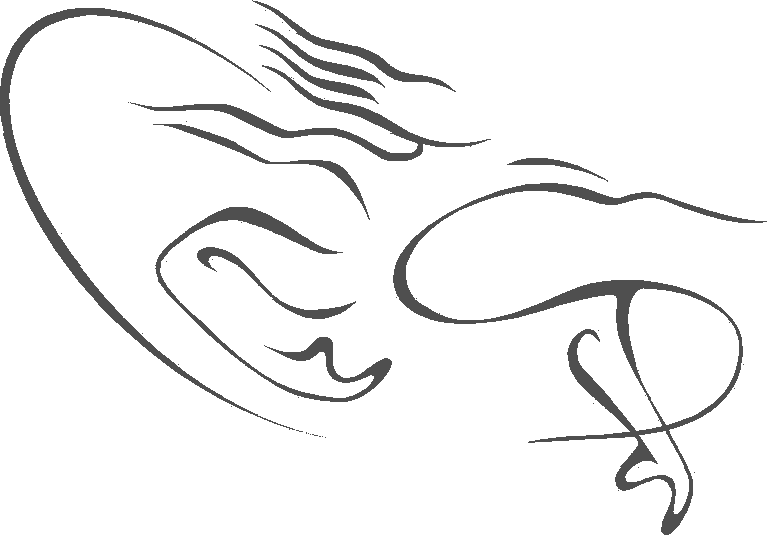 2020 APPLICATION FORM:FULL TIME PRE-PROFESSIONAL PROGRAM Please complete this form neatly in capitals with black or blue pen or type. Signature of applicant Signature									DateSignature of person responsible for feesName (printed)Signature									Date*Please see Audition Information Sheet for further details on additional documents required. The Audition Information Sheet can be found on the CAPA website: www.capa.co.zaApplicants are not only assessed on dance ability, but on their attitude and desire to pursue their craft, which should be evident in their essay submission.Please post or courier full application to the following address:AUDITIONSCape Academy of Performing ArtsPostnet Suite #303Private Bag X16Constantia, 7848Western CapeSouth Africa APPLICANT DETAILSAPPLICANT DETAILSFirst NameFirst NameMiddle Name(s)Middle Name(s)Last Name Last Name ID Number (Passport number for international citizens) ID Number (Passport number for international citizens) Date of Birth (day/month/year)Age at 1st January 2019Gender (please circle)                 Male                       FemaleNationalityPostal addressSuburb and postcode (zipcode) Province (State)CountryPhone (home)Phone (mobile) EmailEmailPARENT / GUARDIAN DETAILSPARENT / GUARDIAN DETAILSMother / GuardianMother / GuardianPhone (home)Phone (mobile) EmailEmailHome addressSuburb and postcode (zipcode) Province (State)CountryFather / Guardian Father / Guardian Phone (home)Phone (mobile) EmailEmailHome addressSuburb and postcode (zipcode) Province (State)CountryAUDITION INFORMATION AUDITION INFORMATION Please select (circle) which stream you wish to audition for:Classical Ballet, Contemporary Dance & Theatre related studies                       Classical Ballet, Contemporary Dance & Theatre related studies with added focused classical dancePlease select (circle) which stream you wish to audition for:Classical Ballet, Contemporary Dance & Theatre related studies                       Classical Ballet, Contemporary Dance & Theatre related studies with added focused classical dancePlease tick your category Please tick your category South African resident International citizen Please tick your audition preference:Please tick your audition preference:Saturday 17th  AugustAudition at Cape Academy of Performing Arts (Audition fee: R450.00)2nd audition date to be confirmedAudition at Cape Academy of Performing Arts (Audition fee: R450.00)DVD audition* (Audition fee: USD50.00) *Please note only applicants outside South Africa may audition via DVDPrivate audition at Cape Academy of Performing Arts. This can only be arranged in extreme circumstances (Audition fee: R2500.00) Please contact CAPA to arrange date and time. ACADEMIC DETAILSHighest certificate / qualificationSchool, College or UniversityOther education / academic certificates / qualificationsSchool, College or University DANCE TRAININGDANCE TRAININGPlease provide full record of all dance training commencing with your most recent Please provide full record of all dance training commencing with your most recent Year(s) (e.g. 2012-2016)Dance SchoolStyles (e.g.) ballet, jazzTeacher(s)Year(s)Dance SchoolStyles Teacher(s)Year(s)Dance SchoolStyles Teachers(s)If you require more space, please add additional sheets to the back of this application formIf you require more space, please add additional sheets to the back of this application formDANCE TRAINING CONTINUED Have you studied any of the following dance syllabi? If so, please state latest exam level, mark received and date and attach a copy of your most recent certification to this back of this application form R.A.D. (Royal Academy of Dance)CECCHETTI ISTD (Imperial Society of Teachers of Dancing)AIDT (Association of International Dance Teachers) OtherMEDICAL INFORMATION  MEDICAL INFORMATION  Medical Aid Details (for South African residents only)Medical Aid Details (for South African residents only)Medical Aid SchemeMedical Aid SchemeMedical Aid Scheme NumberMedical Aid Scheme NumberDo you have any allergies (e.g. to any medication, food or other)? If yes, please specifyDo you have any allergies (e.g. to any medication, food or other)? If yes, please specifyAre you, or have you ever been a smoker? (Please circle)             Yes                              NoAre you, or have you ever been a smoker? (Please circle)             Yes                              NoDo you, or have you, suffered from any of the following (please circle):Do you, or have you, suffered from any of the following (please circle):AsthmaYes                                                NoHepatitisYes                                                NoDiabetesYes                                                NoScarlet FeverYes                                                NoAny other diagnosed ailment(s)? Have you ever had any stress fractures? If yes, please specify date and localisation (area)Have you ever had any stress fractures? If yes, please specify date and localisation (area)Have you had any injuries in the last 5 years? If yes, what dance related or other injuries have you sustained and how were they treated?Have you had any injuries in the last 5 years? If yes, what dance related or other injuries have you sustained and how were they treated?Do you, or have you, suffered from any ailments of a psychological nature such as anxiety etc.? If so, please explain.Do you, or have you, suffered from any ailments of a psychological nature such as anxiety etc.? If so, please explain.Do you take any medication, natural medicine (e.g. homeopathy, naturopathy) or supplements on a regular basis? If yes, please specify, including frequency of intake and reason for useDo you take any medication, natural medicine (e.g. homeopathy, naturopathy) or supplements on a regular basis? If yes, please specify, including frequency of intake and reason for useFINANCEFINANCEPlease provide details of person responsible for feesPlease provide details of person responsible for feesFull NameRelationship to applicantID Number (Passport number for international citizens)*Please provide a certified copy of your ID with this application PhoneAUDITION FEEAUDITION FEEAUDITION FEEThe audition fee must be paid 7 days before your audition date and can be paid by Electronic Funds Transfer (EFT). Please contact CAPA for banking details.Cape Academy of Performing Arts is unable to offer refunds unless the audition is cancelled by the School. The audition fee must be paid 7 days before your audition date and can be paid by Electronic Funds Transfer (EFT). Please contact CAPA for banking details.Cape Academy of Performing Arts is unable to offer refunds unless the audition is cancelled by the School. The audition fee must be paid 7 days before your audition date and can be paid by Electronic Funds Transfer (EFT). Please contact CAPA for banking details.Cape Academy of Performing Arts is unable to offer refunds unless the audition is cancelled by the School. Audition feesAudition feesAudition feesAudition at Cape Academy of Performing ArtsR450.00Private audition at Cape Academy of Performing Arts R2000.00Video audition* *Please note only applicants outside South Africa may audition via videoUSD50.00Total fee payable:Audition fee payment deadline: 7 days before date of auditionAPPLICATION CHECKLIST*APPLICATION CHECKLIST*APPLICATION CHECKLIST*1.Completed application form2. Certified copy of ID of applicant (Passport if international student)3.Certified copy of ID of person responsible for fees4.Latest dance exam certificates (if applicable)5.Professional colour photographs with name written on reverse side of each photograph 6.Evaluation report from two dance educators 7.Essay of no more than 2 500 words on the following subject:“Who I am, what inspires me to dance and what I can do for the Performing Arts”8.Physical assessment report from qualified dance/sports physiotherapist9. For international students: DVD (maximum duration 20 minutes) 10.Audition fee paid to Cape Academy of Performing Arts via EFT (payment deadline: 7 days prior to audition date) 